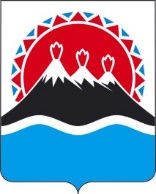 П О С Т А Н О В Л Е Н И ЕПРАВИТЕЛЬСТВА  КАМЧАТСКОГО КРАЯ                   г. Петропавловск-КамчатскийПРАВИТЕЛЬСТВО ПОСТАНОВЛЯЕТ:1. Внести в таблицу части 2.2 раздела 2 приложения к Постановлению Правительства Камчатского края от 08.08.2016 № 303-П «Об утверждении Примерного положения о системе оплаты труда работников краевых государственных учреждений, подведомственных Министерству жилищно-коммунального хозяйства и энергетики Камчатского края» изменение, изложив ее в следующей редакции:«».2. Настоящее Постановление вступает в силу через 10 дней после дня его официального опубликования и распространяется на правоотношения, возникшие с 01 октября 2020 года.[Дата регистрации]№[Номер документа]О внесении изменения в приложение к постановлению Правительства Камчатского края от 08.08.2016 № 303-П «Об утверждении примерного положения о системе оплаты труда работников краевых государственных учреждений, подведомственных Министерству жилищно-коммунального хозяйства и энергетики Камчатского края»Профессиональная квалификационная группаКвалификационный уровеньРекомендуемые размеры окладов (должностных окладов) <*> рублейОбщеотраслевые должности служащих первого уровня1 квалификационный уровень6286,0Общеотраслевые должности служащих второго уровня1 квалификационный уровень6915,0Общеотраслевые должности служащих второго уровня2 квалификационный уровень7150,0Общеотраслевые должности служащих третьего уровня2 квалификационный уровень8386,0Общеотраслевые должности служащих третьего уровня5 квалификационный уровень8981,0Общеотраслевые должности служащих четвертого уровня1 квалификационный уровень9978,0Временно исполняющий обязанности Председателя Правительства - Первого вице-губернатора Камчатского края[горизонтальный штамп подписи 1]А.О. Кузнецов